TEHNISKĀ SPECIFIKĀCIJA/ TECHNICAL SPECIFICATION Nr. TS 0106.2xx v1Skava staba piestiprināšanai pie pastaba / Clamp for securing a pole to a stubRasējums Nr.1/ Drawing No 1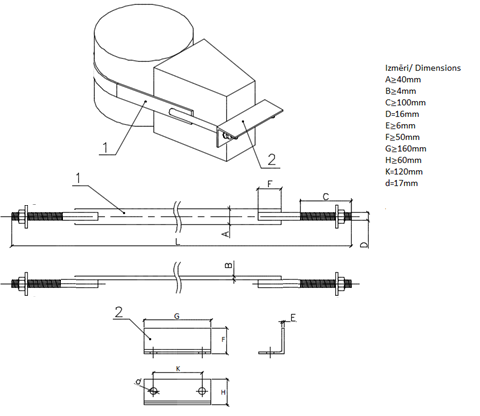 Rasējums Nr.2/ Drawing No 2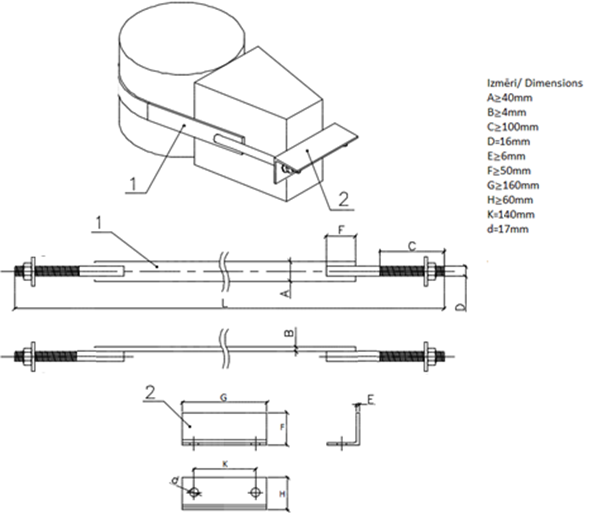 Nr./ No.Apraksts/ DescriptionMinimālā tehniskā prasība/ Minimum technical requirementPiedāvātās preces konkrētais tehniskais apraksts/ Specific technical description of the offered productAvots/ SourcePiezīmes/ NotesPamatinformācijaRažotājs (materiāla/iekārtas ražotāja nosaukums un ražotājvalsts)/ Manufacturer (name of the manufacturer of the material/equipment and country of manufacture)Norādīt informāciju / Specify information 0106.200 Skava, staba piestiprināšanai pie pastaba, L=1120mm /  0106.200 Clamp for securing a pole to a stub, L=1120mm Tipa apzīmējums/ Type reference 0106.201 Skava, staba piestiprināšanai pie pastaba, L=1200mm / 0106.201 Clamp for securing a pole to a stub, L=1200mmTipa apzīmējums / Type reference0106.202 Skava, staba piestiprināšanai pie pastaba, L=1280mm / 0106.202 Clamp for securing a pole to a stub, L=1280mmTipa apzīmējums / Type reference0106.203 Skava, staba piestiprināšanai pie pastaba, L=1450mm / 0106.203 Clamp for securing a pole to a stub, L=1450mm	Tipa apzīmējums / Type referencePreces marķēšanai pielietotais EAN kods, ja precei tāds ir piešķirts/ The EAN code used to mark the product, if such has been assignedNorādīt / Specify Norādīt vai, izmantojot EAN kodu, ražotājs piedāvā iespēju saņemt digitālu tehnisko informāciju par preci (tips, ražotājs, tehniskie parametri, lietošanas instrukcija u.c.)/ Specify whether when using the EAN code, the manufacturer offers the possibility to receive digital technical information about the product (type, manufacturer, technical parameters, instructions for use, etc.)Norādīt / Specify Parauga piegāde laiks tehniskajai izvērtēšanai (pēc pieprasījuma), darba dienas / Delivery time for technical check of the sample (on request), working daysNorādīt / SpecifyStandarti/ StandardsLVS EN ISO 898 Oglekļa tērauda un tērauda sakausējuma stiprinātāju mehāniskās īpašības/ LVS EN ISO 898 Mechanical properties of fasteners made of carbone steel and alloy steelAtbilst/ Compliant EN ISO 14713-2017 Cinka pārklājumi. Vadlīnijas un rekomendācijas dzelzs un tērauda konstrukciju korozijaizsardzībai. 1.daļa: projektēšanas vispārīgie principi un korozijizturība/ EN ISO 14713-1: 2017 Zinc coatings – Guidelines and recommendations for the protection against corrosion of iron and steel in structures – Part 1: General principles of design and corrosion resistanceAtbilst/ CompliantMateriāla pielietojums atbilstoši standartam LEK13; LEK022/ Application of material in accordance with standard LEK13; LEK022  Atbilst/ CompliantDokumentācija/ DocumentationIesniegts preces attēls, kurš atbilst sekojošām prasībām/An image of the product that meets the following requirements has been submitted:".jpg" vai “.jpeg” formātā/ ".jpg" or ".jpeg" formatizšķiršanas spēja ne mazāka par 2Mpix/ resolution of at least 2Mpixir iespēja redzēt visu preci un izlasīt visus uzrakstus, marķējumus uz tā/ the complete product can be seen and all the inscriptions and markings on it can be readattēls nav papildināts ar reklāmu/ the image does not contain any advertisementAtbilst/ CompliantRasējums ar izmēriem, pdf/ Drawing with dimensions, pdfAtbilst/ CompliantDatu lapa sekojošās valodās /Instruction in the following languagesLV vai EN /LV or ENDeklarācijas par atbilstību attiecīgiem standartiem / Declarations of compliance with relevant standardsAtbilst/ CompliantKonstrukcija / StructureDarba vides temperatūras diapazons/ Operating ambient temperature range,  ºC	-40°…+40°Konstrukcijas svars, kg / Weight of the structure, kg Norādīt / SpecifyMinimālā stiprības klase atbilstoši LVS EN ISO 898/ Minimum mechanical property class according LVS EN ISO 898 ≥ 5.6LVS EN ISO 14713-1 Korozijnoturība vides kategorijai ne zemāk kā "C2" un kalpošanas laiks ne mazāk kā "H"/ LVS EN ISO 14713-1 Corrosion resitance for environmental category not less than “C2”,  service life not less than “H”Atbilst/ ConfirmIzmēri atbilstoši rasējumam Nr.1/ Dimensions according drawing No 1Atbilst/ Confirm20.1. 0106.200 Skava, staba piestiprināšanai pie pastaba, /  0106.200 Clamp for securing a pole to a stub, mm	L=112020.2. 0106.201 Skava, staba piestiprināšanai pie pastaba/ 0106.201 Clamp for securing a pole to a stub, mm	L=120020.3. 0106.202 Skava, staba piestiprināšanai pie pastaba, / 0106.202 Clamp for securing a pole to a stub, mm	L=128021.Izmēri atbilstoši rasējumam Nr.2/ Dimensions according drawing No 2Atbilst/ Confirm1. 0106.203 Skava, staba piestiprināšanai pie pastaba, / 0106.203 Clamp for securing a pole to a stub, mm	L=1450Obligātā komplektācija / Mandatory complete setSkavas komplekti nokomplektēti bez papildus metālapstrādes instrumentu pielietošanas to uzstādīšanai / The clamp sets come complete without the use of metal working tools for their installationAtbilst/ CompliantKomplektācijā ietilpst visas nepieciešamās montāžas detaļas (M16 uzgriežņi, paplāksnes utt.) / The set includes all necessary assembly parts (M16 nuts, washers, etc.)Atbilst/ Compliant